申込書　記入日　　2024年　　　 月 	　日※旅行手配に必要な範囲内での大会事務局・宿泊機関等への個人情報の提供について同意のうえ、以下の通り申し込みます。☑※１０名様以上の場合は、申込書をコピー頂き、ご利用下さい。※お申込者様もお泊りの場合は、一覧にご記入下さい。※同室を希望される場合は、組み合わせ欄にそれぞれ同じアルファベッドを記載ください。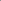 東武トップツアーズ（株）函館支店　　〒040-0063　　  北海道函館市若松町６番７号　ステーションプラザ函館３Ｆ申込者（フリガナ）申込者（フリガナ）性別男　・　女所属所属性別男　・　女所属所属連絡先　住所〒連絡先　住所〒連絡先　住所〒連絡先　住所〒＊○で囲んで下さい＊　自宅　・　　所属先電話番号：FAX番号：FAX番号：FAX番号：FAX番号：E-mail：携帯電話：携帯電話：携帯電話：携帯電話：NOシメイシメイ性別区分区分お弁当お弁当お弁当宿泊施設申込ご宿泊日・食事条件・部屋タイプ宿泊施設申込ご宿泊日・食事条件・部屋タイプ宿泊施設申込ご宿泊日・食事条件・部屋タイプ宿泊施設申込ご宿泊日・食事条件・部屋タイプ宿泊施設申込ご宿泊日・食事条件・部屋タイプ宿泊施設申込ご宿泊日・食事条件・部屋タイプ宿泊施設申込ご宿泊日・食事条件・部屋タイプ宿泊施設申込ご宿泊日・食事条件・部屋タイプ宿泊施設申込ご宿泊日・食事条件・部屋タイプNO氏名氏名性別選手引率７/２６（金）７/２７（土）７/２８（日）第一希望ホテル食事（第一希望）第二希望ホテル食事（第二希望）７/２５（木）７/２６（金）７/２７（土）部屋タイプ組み合わせ例1ハコダテ函館タロウ太郎男〇〇〇○Ａ2食B朝食〇〇〇ツインA例2リクジョウ陸上ジロウ次郎男〇〇〇〇DなしC朝食〇〇〇ツインA12345678910＊旅行会社記入欄＊旅行会社記入欄＊旅行会社記入欄＊旅行会社記入欄受付日入金日その他